Artist Studio SpaceOpen in March, 2018:   second floor studio space for artist: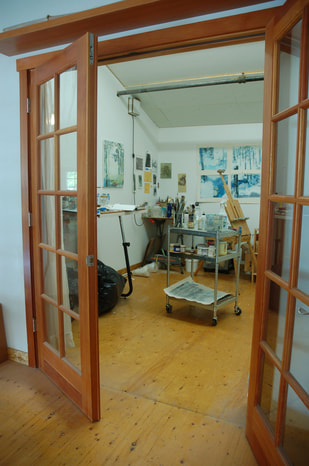 Studio Space           150 SF             12' x 12'           cost: $400 
 Great location, Newer Capitol Hill Building with other artists and custom woodworkers.
 no lease, no deposit 

Rent Includes: 
Internet access
Kitchenette
24 hour access
All utilities and other costs included
Sorry, no live ins 
  
​email Hank at: hank@holzerames.com 
or call 206-403-3589  or 206 324-8538www.wisteriadesigngroup.com